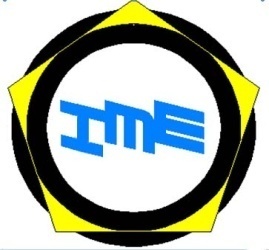 شرکت بورس کالای ايرانمديريت پذيرش و بازاریابیپرسش‌نامه پذيرش کالاکدفرم:F203-02-01پرسش‌نامه پذیرشپرسش‌نامه‌ پذیرش به‌منظور بررسي درخواست پذيرش کالا در بورس کالای ایران تهيه شده است. تمامی موارد و بخش‌های پرسش‌نامه بایستی بر اساس اطلاعات جاری یا آخرین سال مالی شرکت تکمیل و به همراه مستندات تکمیلی ارایه شود. مضامين پرسش‌نامه، اطلاعات عمومي و اختصاصيمتقاضی را در بر می‌گیرد.*توضیح: مندرجات این پرسش‌نامه به جزء اطلاعاتی که در امیدنامه منتشر می‌شود محرمانه تلقی شده و اخذ اطلاعات صرفاً جهت بررسی و طرح موضوع پذیرش کالادر هیئت پذیرش بورس کالا و رعایت مفاد دستورالعمل پذیرش کالا می باشد.قسمت اول : پرسش‌نامه عمومینام کالا:نام فارسی کالا:نام لاتین کالا:کاربرد و کانون محصول:مشخصات متقاضی:نام شرکت:سال و محل ثبت شرکت:آخرین سرمایه ثبت شده:شناسه ثبتی و شناسه ملی:سهامداران عمده شرکت:*توضیح: اسامی سهامداران بالای 10 درصد در جدول فوق ذکر شود. مدیران شرکت:مدیرعامل شرکت:نام صاحبان امضای مجاز اسامی امضاء کنندگان اسناد تعهد آور شرکت :اعضاء هیئت مدیره شرکت:*توضیح: شرکت متعهد میگردد آخرین اصلاحات و تغییرات در ترکیب اعضاء هیئت مدیره و ساختار شرکت را به بورس اطلاع دهد.آدرس :دفتر مرکزی شرکت:استان ..........................  شهر ................. خيابان .............................................پلاك .....................  كدپستي .........................................................................شماره تلفن (كد شهر ذكر شود) ......................................................................شماره فكس .....................................................................................................ملاحظات قانوني1-6- آيا دارايي‌هاي شرکت و يا بخشي از آنها در رهن بانك‌ها يا سایرمؤسسات مي‌باشد؟ در صورت مثبت بودن پاسخ، نام اعتباردهنده و دارايي‌هاي مربوطه ذكر شود.2-6- آیا دعاوی حقوقی له یا علیه شرکت که بر نحوه یا تداوم فعالیت شرکت تاثیرگذار باشد وجود دارد؟ در صورت مثبت بودن جزییات دعاوی، آخرین وضعیت آن و تاثیر آن بر فعالیت شرکت ذکر شود.قراردادهاي مهم خرید و فروشقراردادهاي مهم شرکت در ارتباط باتآمین مواد اولیه و فروش کالا شامل : موضوع قرارداد، تاریخ و شماره قرارداد، طــرف قرارداد، مبلغ و مدت قرارداد و ... (در قالب جدول) ارائه شود.برنامه‌های توسعه و افزایش ظرفیت تولید شرکتطرح‌های توسعه شرکت شامل افزایش ظرفیت تولید، افزایش خطوط تولید ارایه شود.قسمت دوم : پرسش‌نامه اختصاصیبهاي تمام شده کالای تولیدی شركت در آخرين دوره مالي در مقايسه با دو دوره مالي قبل(به تفكيك اجزاي تشكيل دهنده: مواد مستقيم، دستمزد مستقيم و سربار ساخت)*مبالغ به میلیون ریالمیزان و ظرفیتتولید محصول (در3 سال گذشته)*اعداد به تن* توضیح: در صورت عدم تحقق ظرفیت تولید اسمی، دلائل آن ذکر شود. 3. میزان و ظرفیت تولید محصول در سال جاری و پیش بینی سال آینده *اعداد به تنمیزان فروش محصول (در3 سال گذشته )* توضيح : آمارهای توليد و فروش به گونه ای ارائه شود که اختلاف بين ميزان توليد و فروش وجود نداشته باشد . در صورت وجود اختلاف ميزان فروش به تفکيک ارائه شود . اطلاعات مربوط به مواد اوليه اصلی :نرخ و میزان مصرف  اولیه تولید محصول در 3 سال گذشته و پیش‌بینی سال جاری فهرست عمده‌ترين منابع تامین مواد اوليه به تفکیک داخلی و خارجی همراه با درصد تأمین نسبت به كل مواد خریداری شده توسط شرکت محدودیت‌های قانونی، حقوقی یا فنی موثر بر قیمت یا نحوه تأمین مواد اولیهاطلاعات تجاری و بازاریابی محصولعمده‌ترين مشتريان به تفکیک داخلی و خارجی همراه با درصد دريافت محصولات نسبت به كل محصولات شرکتاطلاعات خط تولیدساير موضوعات مهمشرح جزئيات هرگونه موضوع با اهميت ديگري كه در ساير بخش‌هاي اين پرسش‌نامه بيان نشده است.قسمت سوم: مستندات تکمیلیمدارک تکمیلی به شرح زیر ارائه شده است:      اساسنامه شرکت     صورتهای مالی حسابرسی شده(اظهار شده به سازمان امور مالیاتی کشور به صلاحدید بورس) آخرین سال مالی     گزارش هیئت مدیره به آخرین مجمع عمومی سالیانه    آگهی تاسیس شرکت در روزنامه رسمی پروانه بهر ه برداری آخرین آگهی دارندگان امضای مجاز شرکت در اداره ثبت شرکتها . تأیيديه مديرانمندرجات اين پرسش‌نامه توسط دو تن از مديران شرکت (يك نفر از اعضاي هيئت مديره و مدير عامل) بررسي شده و بدین‌وسیله صحت اطلاعات ارائه شده تأیيد مي‌شود.تاريخ : مهر شركت تولید کننده : تأیيديه مشاور پذیرش:مندرجات اين پرسش‌نامه از جنبه مطابقت با اساسنامه،اطلاعات صورت‌هاي مالي،گزارشات هيئت مديره شرکت و مستندات فنی ارائه شده و استانداردهای کالا، بررسي شده و هيچگونه مغايرتي در اطلاعات ارائه شده در اين پرسش‌نامه و مستندات فوق ملاحظه نشده است.نام شركت مشاور پذیرش :....................................................................آدرس : ...................................................................................................تلفن : .....................................................................................................تاريخ : امضاي مدير عاملومهر شركت مشاور پذیرش: ردیفنام سهامدارتعداد سهامدرصد مالکیتنام و نام خانوادگیسمتشرحسال (آخرین سال مالی)سال (آخرین سال مالی)سال ..... سال ..... سال .......سال .......شرحمبلغدرصدمبلغدرصدمبلغدرصدمواد اولیه دستمزدسربارجمع100%100%100%شرحسال.......سال........سال........ظرفیت تولید اسمیمیزان تولید واقعیانحراف از ظرفیت اسمیشرحسال جاریسال جاریسال آیندهشرحتاکنونتا پایان سالظرفیت تولید اسمیمیزان تولید واقعیفروشمحصولسال ......سال ......سال .......سال .......سال .......سال .......فروشمحصولمقدارمبلغمقدارمبلغمقدارمبلغداخلیداخلیجمعصادراتیصادراتیجمعجمع کلمحل تأمین نام تأمین کنندهدرصد تأمین از کلداخلیخارجی تعداد خطوط تولیدبرنامه زمان‌بندی تعمیرات دوره‌ای و سالانه و زمانی که خطوط تولید برای این موارد متوقف می‌باشدنام و نام خانوادگيسمتامضاء